SUPP(PUB) 									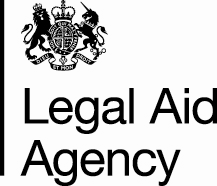 SUPERVISOR STANDARD and
DECLARATION FORMUse for Public Law onlyPlease refer to guidance on completing Supervisor Declaration Forms for advice on how to complete this form. 1.  Details of organisation/Supervisor applyingOrganisation’s name:      Supervisor’s name:      Continuously qualified as a Supervisor since (date):      Account number(s) of office(s) supervised:      Postcode(s) of office(s) supervised (if no Account number):      2.  Generic Supervisor RequirementsThe Supervisor meets the supervisory standards by having:(i) Supervised in the relevant Category of Law and/or Class of Work at least one full-time Caseworker (or equivalent) for at least one year in the five year period prior to completing this form. ; or(ii) Completed an approved training course covering key supervisory skills no earlier than 12 months prior to the completion of this form.  ; or(iii) Completed the Level 3 or higher National Vocational Qualification (NVQ) standard in supervising no earlier than five years prior to the completion of this form. 3.  Legal Competence Standard for Supervisors3.  Legal Competence Standard for Supervisors3.  Legal Competence Standard for Supervisors3.  Legal Competence Standard for Supervisorsi)Areas of KnowledgeFile name/refDate closed/ worked ona)Demonstrate a breadth of experience across the subject category.Within the last 3 years, 3 cases that have involved the application of the principles of public law across at least 3 subject areas, e.g. either different categories of law or distinct areas within a category of law. 1.      2.      3.      1.      2.      3.      ii)Skills/Procedure/Knowledge – examples from the last 12 monthsFile name/referenceDate closed/ worked ona)2 examples of substantive advice to the client on the advantages and disadvantages of remedies alternative to litigation; or of actual conduct of cases where an alternative remedy has been pursued (e.g. complaints, procedures, ombudsman).1.      2.      1.      2.      b)1 example of Judicial Review proceedings.1.      1.      c)At least 2 additional examples of conducting or preparing proceedings (at least to the stage of making a representation on behalf of the client) from the following list:1. Judicial Review;2. Habeas Corpus;3. Statutory Appeals;4. ECHR;5. ECJ (where the case turns upon public issues);6. Non-court based remedies (e.g. complaints procedures).1.      2.      1.      2.      d)1 example of research on a statutory or regulatory framework.1.      1.      e)1 example of assessing, and advising the client as to the impact of the Human Rights Act.1.      1.      f)1 example of the ability to recognise potential public interest implications of proceedings, i.e. potentially producing real benefits for individuals other than the client.1.      1.      4.Public Law Case InvolvementSupervisors that work full time must demonstrate case involvement in the category of law (350 hours each year) over the past 3 years (36 months). Please give details in the first three columns below.Supervisors that work part-time you must demonstrate case involvement in the category of law (1050 hours in total) over the past 5 years (60 months).  Please give details in all five columns below.Public Law Case InvolvementSupervisors that work full time must demonstrate case involvement in the category of law (350 hours each year) over the past 3 years (36 months). Please give details in the first three columns below.Supervisors that work part-time you must demonstrate case involvement in the category of law (1050 hours in total) over the past 5 years (60 months).  Please give details in all five columns below.Public Law Case InvolvementSupervisors that work full time must demonstrate case involvement in the category of law (350 hours each year) over the past 3 years (36 months). Please give details in the first three columns below.Supervisors that work part-time you must demonstrate case involvement in the category of law (1050 hours in total) over the past 5 years (60 months).  Please give details in all five columns below.Public Law Case InvolvementSupervisors that work full time must demonstrate case involvement in the category of law (350 hours each year) over the past 3 years (36 months). Please give details in the first three columns below.Supervisors that work part-time you must demonstrate case involvement in the category of law (1050 hours in total) over the past 5 years (60 months).  Please give details in all five columns below.Public Law Case InvolvementSupervisors that work full time must demonstrate case involvement in the category of law (350 hours each year) over the past 3 years (36 months). Please give details in the first three columns below.Supervisors that work part-time you must demonstrate case involvement in the category of law (1050 hours in total) over the past 5 years (60 months).  Please give details in all five columns below.Public Law Case InvolvementSupervisors that work full time must demonstrate case involvement in the category of law (350 hours each year) over the past 3 years (36 months). Please give details in the first three columns below.Supervisors that work part-time you must demonstrate case involvement in the category of law (1050 hours in total) over the past 5 years (60 months).  Please give details in all five columns below.Public Law Case InvolvementSupervisors that work full time must demonstrate case involvement in the category of law (350 hours each year) over the past 3 years (36 months). Please give details in the first three columns below.Supervisors that work part-time you must demonstrate case involvement in the category of law (1050 hours in total) over the past 5 years (60 months).  Please give details in all five columns below.Type of involvementType of involvementMinimum/Maximum hours allowed per year (Refer to guidance regarding part-time Supervisors)Hours in past 12 monthsHours in months 13 to 24 Hours in months 25 to 36 Hours in months 37 to 48Hours in  months  49 to 60 Type of involvementType of involvementMinimum/Maximum hours allowed per year (Refer to guidance regarding part-time Supervisors)All SupervisorsAll SupervisorsAll SupervisorsPart-time Supervisors onlyPart-time Supervisors onlya)Personal caseworkDirect (documented) supervisiona)Personal caseworkDirect (documented) supervisionTotal minimum 235 hours comprising: a)Personal caseworkDirect (documented) supervisiona)Personal caseworkDirect (documented) supervisioni) Personal casework (minimum 115 hours).a)Personal caseworkDirect (documented) supervisiona)Personal caseworkDirect (documented) supervisionii) Direct supervisionb)File Review (including face-to-face)b)File Review (including face-to-face)Maximum 60 hours (i.e. approx. 50% of 115 hours)c)External training delivery (CPD- accredited)c)External training delivery (CPD- accredited)Maximum 115 hoursd) Documented research and the production of publicationsd) Documented research and the production of publicationsMaximum 115 hourse) Other supervisione) Other supervisionMaximum 115 hoursTOTALTOTALMinimum 350 hours5. DeclarationThis Supervisor was and continues to be employed by the organisation named at 1 above as at the date of completion of this form. Tick box to confirm As a person with powers of representation, decision or control of the organisation named at 1 above, I verify the information provided in this form and vouch that it is accurate.  Name:      Role:       (e.g. Partner, Director, Trustee)Dated:      